
Purdue Student Senate  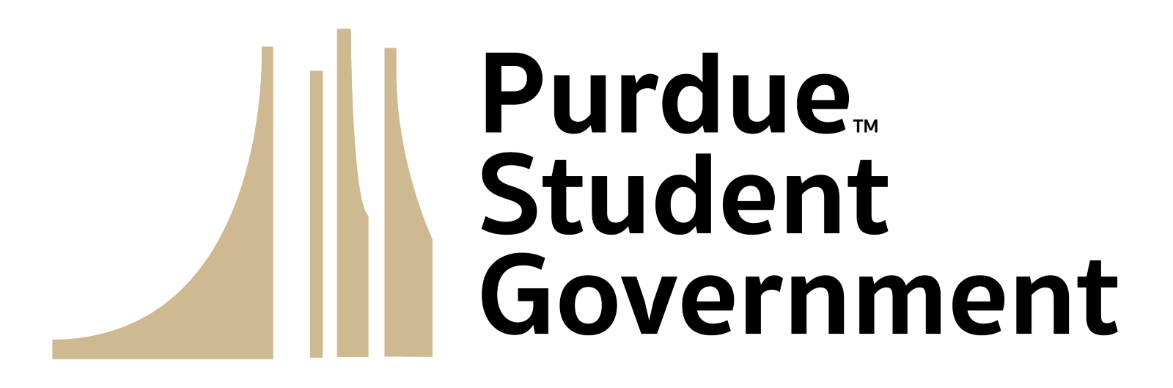 Session 6October 4, 2023Special Programming Call to OrderProxy ReportsRoll CallIntroduction of VisitorsLand AcknowledgementPledge of PurposeApproval of MinutesExecutive ReportsCabinet ReportsStanding Committee ReportsAd Hoc Committee ReportsAdvisor ReportsInformal DiscussionOld BusinessNew BusinessBill 23-28 “Supreme Court Appointment: Justice, Claire Sitzman"Bill 23-29 “Supreme Court Appointment: Justice, Grace Camden”Bill 23-30 “Supreme Court Appointment: Justice, Zach Danek”Bill 23-31 “Supreme Court Appointment: Justice, Andrew Jones”Bill 23-32 "Bill in Support of a Combined Engagement/Programming Committee for Academic Year 2023-2024"Joint Resolution 23-01 “Resolution Establishing the Recognition of Juneteenth on the Purdue University Academic Calendar”AnnouncementsAdjournment